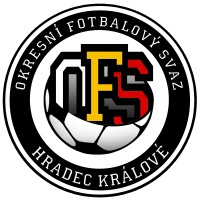 Komuniké STK OFS Hradec Králové    Hradec Králové/ Na 27. schůzi v ročníku 2018/19 se 14. 6. 19 sešla STK OFS a projednala následující body: Změna utkání:CK VOTROK 3. třída A2A1604: RMSK Cidlina N. Bydžov B - Nový Hradec B  sobota 15. 6. od 17 hodin (hř. Hlušice). CK VOTROK 3. třída A2A1605: Dobřenice – Kosičky BHosté 12. 6. 19 písemně sdělili, že se k utkání nedostaví. STK předala Kosičky B k dořešení DK OFS. Návrh STK: 1. Kontumace utkání 3:0 a 3 body ve prospěch Dobřenic. 2. Dle RS OFS Hradec 2018/19 sazebník STK odst. 3 nedostavení se k utkání Kosičky uhradí 5.000 Kč pořádajícímu klubu Dobřenice oproti vystavené faktuře (vystaví Dobřenice).  3. Dále Kosičky uhradí 3.000 Kč na účet OFS Hradec prostřednictvím sběrné faktury. Barvy dresů (verze 8. 4. 2019):Zveřejněno na www.ofshk.cz – úřední deska (sekce STK). Přihláška 2019/2020:17. 5. 2019 šla na kluby přihláška do nového soutěžního ročníku 2019/2020 s termínem doručení na OFS do 14. 6. 2019.  Pozdní doručení přihlášky bude řešeno dle Rozpisu soutěží OFS Hradec sazebník STK odst. 9 pokutou ve výši 500 Kč. Soutěžní ročník 2019/2020 předpokládané začátky soutěží:Dospělí SO 10. 8. a NE 11. 8. 2019.Mládež SO 31. 8. a NE 1. 9. 2019. Příští schůze STK OFS se bude konat v pátek 21. 6. 2019 od 15 hodin v budově ČUS Habrmanova 192. (mt, ld)       